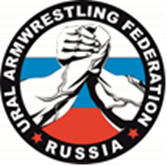 Чемпионат Уральского федерального округа по армрестлингуСвердловская область, г. Екатеринбург 25-28 ноября 2016 г.МУЖЧИНЫ до 55 кгМУЖЧИНЫ до 60 кгМУЖЧИНЫ до 65 кгМУЖЧИНЫ до 70 кгМУЖЧИНЫ до 75 кгМУЖЧИНЫ до 80 кгМУЖЧИНЫ до 85 кгМУЖЧИНЫ до 90 кгМУЖЧИНЫ до 100 кгМУЖЧИНЫ до 110 кгМУЖЧИНЫ свыше 110 кгЖЕНЩИНЫ до 50 кгЖЕНЩИНЫ до 55 кгЖЕНЩИНЫ до 60 кгЖЕНЩИНЫ до 65 кгЖЕНЩИНЫ до 70 кгЖЕНЩИНЫ до 80 кгКомандный зачет среди субъектов Российской ФедерацииСудейская коллегияКоличество участников:123; из них мужчин – 91, женщин – 32Количество субъектов Российской Федерации6Свердловская обл., Тюменская обл., ХМАО, Курганская обл., Челябинская обл., ЯНАОСвердловская обл., Тюменская обл., ХМАО, Курганская обл., Челябинская обл., ЯНАОМесто по «двоеборью»Фамилия, имя, отчествоПол, дата рожденияСпорт. звание Субъект Российской Федерации, городФедеральный округ Российской ФедерацииМесто в борьбе левой рукойОчкиМесто в борьбе правой рукойОчкиСумма очковВес спортсмена (кг)1Смирнов Максим Владимировичмуж.07.01.1987КМССвердловская обл., г.ЕкатеринбургУрФО1251255054.5 2Мартынюк Степан Николаевичмуж.24.04.19931р.ХМАО, г.УнъюганУрФО21721734553Сироткин Евгений Александровичмуж.13.03.19881рСвердловская обл., г.Нижний ТагилУрФО39391854.34Муниров Никита Сергеевичмуж.10.081992КМССвердловская обл., г.ПолевскойУрФО454510535Потапов Владислав Дмитриевичмуж.17.07.19951рСвердловская обл., г.БерезовскийУрФО5353653.86Аникиев Денис Игоревичмуж.29.10.19881рСвердловская обл., г.ЕкатеринбургУрФО6262454.67Захаров Александр Александровичмуж.14.06.19901рСвердловская обл., г.ЕкатеринбургУрФО8070054.7 8Гурцев Степан Андреевичмуж.23.05.19891рЧелябинская обл., г.ЧелябинскУрФО7080055Место по «двоеборью»Фамилия, имя, отчествоПол, дата рожденияСпорт. звание Субъект Российской Федерации, городФедеральный округ Российской ФедерацииМесто в борьбе левой рукойОчкиМесто в борьбе правой рукойОчкиСумма очковВес спортсмена (кг)1Феофилактов Иван Евгеньевичмуж.05.05.1999МССвердловская обл., г.ПервоуральскУрФО1251255055.32Гребенюк Дмитрий Олеговичмуж.14.09.19941рХМАОг.СургутУрФО2173926593Алиомаров Алиомар муж.14.07.1998КМСХМАОг.СургутУрФО392172659.74Адищев Алексей Александровичмуж.27.07.1990КМСЧелябинская обл., г.ЧелябинскУрФО4553859.85Никушин Антон  Владимировичмуж.19.06.19961р.ХМАОг.СургутУрФО53458606Ларионов Семен Михайловичмуж.17.06.19911р.Свердловская обл., г.ЕкатеринбургУрФО6270255.97Кушнарев Дмитрий Викторовичмуж.24.10.19931рСвердловская обл., г.ЕкатеринбургУрФО70622598Шаламов Эдуард Викторовичмуж.25.07.19941рСвердловская обл., г.ЕкатеринбургУрФО8090059.59Чикаров Андрей Геннадьевичмуж.29.06.19861р.Свердловская обл., г.ЕкатеринбургУрФО9080059.9Место по «двоеборью»Фамилия, имя, отчествоПол, дата рожденияСпорт. звание Субъект Российской Федерации, городФедеральный округ Российской ФедерацииМесто в борьбе левой рукойОчкиМесто в борьбе правой рукойОчкиСумма очковВес спортсмена (кг)1Масин Дмитрий Андреевичмуж.20.01.2000КМССвердловская обл., г.ЕкатеринбургУрФО1251255065   2Финтисов Юрий Юрьевичмуж.14.04.1993КМСЧелябинская обл., г.ЧелябинскУрФО452172265   3Сулейманов Рамильмуж.03.04.19931р.Свердловская обл., г.ЕкатеринбургУрФО39391865   4Скачков Андрей Александровичмуж.22.09.1991КМССвердловская обл., г.ЕкатеринбургУрФО217801764.7   5Братанов Артем Олеговичмуж.28.09.1994КМССвердловская обл., г.ЕкатеринбургУрФО6245763.7   6Варенцов Александр Евгеньевичмуж.14.12.19931р.ЯНАОг.Новый УренгойУрФО5353663   7Липский Юрий Николаевичмуж.26.05.19921рСвердловская обл., г.БелоярскийУрФО10062265   8Аминов Тимур Шайгулловичмуж.29.06.19951рТюменская обл.г.ТюменьУрФО8070063   9Крестин Сергей Андреевичмуж.14.04.19951р.Свердловская обл., г.ЕкатеринбургУрФО70100063.8   10Дунаев Александр Алексеевичмуж.01.01.19921р.ЯНАОг.Новый УренгойУрФО9090063   11Исмагилов Замирмуж.20.11.1986КМСЧелябинская обл., г.ЧелябинскУрФО110110064   Место по «двоеборью»Фамилия, имя, отчествоПол, дата рожденияСпорт. звание Субъект Российской Федерации, городФедеральный округ Российской ФедерацииМесто в борьбе левой рукойОчкиМесто в борьбе правой рукойОчкиСумма очковВес спортсмена (кг)1Образцов Семен Андреевичмуж.16.05.1998КМССвердловская обл., г.ЕкатеринбургУрФО2172173470   2Куцык Владимир Ивановичмуж.24.09.1991МСМКХМАОг.СургутУрФО621252768   3Мнацаканян Юрик Вазариковичмуж.22.11.1992МСХМАОг.СургутУрФО125622769.6   4Хафизов Дамир Маратовичмуж.05.08.1999КМССвердловская обл., г.ЕкатеринбургУрФО45451069.4  5Путин Константин Александровичмуж.05.05.1991МССвердловская обл., г.ЕкатеринбургУрФО0039969.9   6Клементьев Семен Михайловичмуж.28.01.1985КМССвердловская обл., г.ЕкатеринбургУрФО3980970   7Казимагомедов Тарланмуж.15.02.1988КМСХМАОг.СургутУрФО8053370   8Иртуганов Сергей Ричардовичмуж.08.03.1991КМССвердловская обл., г.ЕкатеринбургУрФО53100369.9   9Санамян Артем Араратовичмуж.07.12.1994КМСТюменская обл., г.ТюменьУрФО7070069.6   10Ефимов Илья Николаевичмуж.05.08.19951р.Свердловская обл., г.ЕкатеринбургУрФО12090068.6   11Орлов Максим Вадимовичмуж.26.05.19921р.Свердловская обл., с.ПетрокаменскоеУрФО90140070   12Лунин Владимир Андреевичмуж.13.10.19901рСвердловская обл., г.ЕкатеринбургУрФО100120069.5   13Баталов Максим Наильевичмуж.20.05.19911рСвердловская обл., г.ПервоуральскУрФО110110069.5   14Наборщиков Дмитрий Алексеевичмуж.04.10.19951р.Свердловская обл., г.ЕкатеринбургУрФО130130070   Место по «двоеборью»Фамилия, имя, отчествоПол, дата рожденияСпорт. звание Субъект Российской Федерации, городФедеральный округ Российской ФедерацииМесто в борьбе левой рукойОчкиМесто в борьбе правой рукойОчкиСумма очковВес спортсмена (кг)1Шашков Евгений  Андреевичмуж.16.03.1995МССвердловская обл., г.РевдаУрФО1251255075   2Полуяхтов Михаил Евгеньевичмуж.01.11.19951р.Свердловская обл., г.ЕкатеринбургУрФО392172673.8   3Сысоев Максим Робертовичмуж.16.06.1990КМССвердловская обл., г.ЕкатеринбургУрФО217392674.7   4Пучин Дмитрий Олеговичмуж.29.07.1995		1р.ХМАОг.МегионУрФО45451074.2   5Карсаков Василий Дмитриевичмуж.12.07.1987КМССвердловская обл., г.ЕкатеринбургУрФО5353673.8   6Лежев Артем Андреевичмуж.17.12.19901р.Свердловская обл., г.ЕкатеринбургУрФО6262474   7Полеаев Андрей Сергеевичмуж.02.09.19891р.Свердловская обл., г.ЕкатеринбургУрФО7080074   8Кочнев Вадим Павловичмуж.07.12.19911р.Свердловская обл., г.ЕкатеринбургУрФО8070074.6   Место по «двоеборью»Фамилия, имя, отчествоПол, дата рожденияСпорт. звание Субъект Российской Федерации, городФедеральный округ Российской ФедерацииМесто в борьбе левой рукойОчкиМесто в борьбе правой рукойОчкиСумма очковВес спортсмена (кг)1Лунев Павел Дмитриевичмуж.29.06.1994МССвердловская обл., г.ЕкатеринбургУрФО1252174279.9   2Евдокимов Алексей Андреевичмуж.26.08.1994КМСТюменская обл.г.ТюменьУрФО2171254280   3Хренов Константин Павловичмуж.23.10.19881р.Свердловская обл., г.ЕкатеринбургУрФО39391879.2   4Паршаков Михаил Андреевичмуж.01.01.19921р.Свердловская обл., г.ЕкатеринбургУрФО45451079.4   5Шима Вячеслав Сергеевичмуж.10.12.19941рСвердловская обл., г.ЕкатеринбургУрФО5353678.9   6Патрушев Дмитрий Николаевичмуж.12.09.19891рСвердловская обл., г.КировградУрФО7062277   7Елизаров Алексей Сергеевичмуж.18.09.19951р.Свердловская обл., г.ЕкатеринбургУрФО6270279.3   Место по «двоеборью»Фамилия, имя, отчествоПол, дата рожденияСпорт. звание Субъект Российской Федерации, городФедеральный округ Российской ФедерацииМесто в борьбе левой рукойОчкиМесто в борьбе правой рукойОчкиСумма очковВес спортсмена (кг)1Шавалеев Михаил Канифовичмуж.15.12.1989МСТюменская обл.г.ТюменьУрФО2171254285   2Анфилофьев Александр Сергеевичмуж.13.11.1976МСМКСвердловская обл., г.ЕкатеринбургУрФО125002584.5   3Двоскин Николай Викторовичмуж.01.11.1988МССвердловская обл., г.ЕкатеринбургУрФО452172284.5   4Дымарь Алексей Юрьевичмуж.05.10.19951р.Курганская обл.г.КурганУрФО39391884   5Нечаев Александр Владимировичмуж.22.03.1998КМСТюменская обл.г.ТюменьУрФО8045584.4  6Третьяков Алексей Владимировичмуж.20.03.1994КМССвердловская обл., г.ЕкатеринбургУрФО6262483.7   7Кузьмин Даниил Андреевичмуж.03.08.19861р.Свердловская обл., г.ЕкатеринбургУрФО5380383   8Смирнов Сергей Алексеевичмуж.21.12.19951р.Свердловская обл., г.ЕкатеринбургУрФО11053381.8   9Мальцев Николай Германовичмуж.15.02.1987КМСХМАОг.МегионУрФО7090081.6   10Антонов Андрей Викторовичмуж.15.03.19941р.Свердловская обл., г.ЕкатеринбургУрФО10070081   11Имамиев Ильмирмуж.19.03.19951р.Свердловская обл., г.ЕкатеринбургУрФО90100084.55   Место по «двоеборью»Фамилия, имя, отчествоПол, дата рожденияСпорт. звание Субъект Российской Федерации, городФедеральный округ Российской ФедерацииМесто в борьбе левой рукойОчкиМесто в борьбе правой рукойОчкиСумма очковВес спортсмена (кг)1Бубенко Эльдар Алексеевичмуж.04.12.1997КМССвердловская обл., г.ЕкатеринбургУрФО2171254285.2   2Колчин Юрий Владимировичмуж.22.05.1996КМСТюменская обл.г.ТюменьУрФО1252174289.9   3Ялхороев Исмаил муж.08.10.1987МСКурганская обл., г.КурганУрФО39391888   4Семенов Валерий Валерьевичмуж.14.02.1991КМССвердловская обл., г.ЕкатеринбургУрФО45451090   5Король Андрей Валерьевичмуж.11.09.19901р.Свердловская обл., г.ЕкатеринбургУрФО5362588   6Богданов Александр Александровичмуж.15.02.1987КМСТюменская обл.г.ТюменьУрФО7053390   7Бухаров Иван Константиновичмуж.22.06.1990КМСЧелябинская обл.г.ЧелябинскУрФО6270288.5   8Паюсов Дмитрий Федоровичмуж.14.12.19891р.Свердловская обл., г.ЕкатеринбургУрФО8080090   9Гунбин Андрей Владимировичмуж.12.06.19941р.Свердловская обл., г.ЕкатеринбургУрФО9090089  Место по «двоеборью»Фамилия, имя, отчествоПол, дата рожденияСпорт. звание Субъект Российской Федерации, городФедеральный округ Российской ФедерацииМесто в борьбе левой рукойОчкиМесто в борьбе правой рукойОчкиСумма очковВес спортсмена (кг)1Максимов Максим Максимовичмуж.23.06.1979ЗМСХМАОг.СургутУрФО1251255096.7   2Шестаков Владимир Михайловичмуж.16.11.1988КМСКурганская обл.г.КурганУрФО2172173497   3Крохалев Сергей Андреевичмуж.16.09.19781р.Свердловская обл., г.ЕкатеринбургУрФО45391498.8   4Прохоров Сергей Николаевичмуж.26.12.1985КМСЧелябинская обл., г.ТроицкУрФО39451499   5Богомолов Иван Сергеевичмуж.16.06.19941р.Свердловская обл., г.ЕкатеринбургУрФО6253595.6   6Даньшин Илья владимировичмуж.06.06.19871р.Свердловская обл., г.Нижний ТагилУрФО5362597.1   Место по «двоеборью»Фамилия, имя, отчествоПол, дата рожденияСпорт. звание Субъект Российской Федерации, городФедеральный округ Российской ФедерацииМесто в борьбе левой рукойОчкиМесто в борьбе правой рукойОчкиСумма очковВес спортсмена (кг)1Костров Иван Владимировичмуж.10.06.1985МСЧелябинская обл.г.ЧелябинскУрФО12512550107   2Сычев Виталий Константиновичмуж.10.08.19851р.Тюменская обл.г.ТюменьУрФО2173926110   3Проскурин Алексей Дмитриевичмуж.29.12.19941р.Челябинская обл., с.КундравыУрФО4521722110   4Нуриев Алексей Владимировичмуж.01.01.1994КМССвердловская обл., г.ЕкатеринбургУрФО395312108.9   5Фокеев Алексей Викторовичмуж.17.10.19861р.Свердловская обл., г.МихайловскУрФО53458107.5   Место по «двоеборью»Фамилия, имя, отчествоПол, дата рожденияСпорт. звание Субъект Российской Федерации, городФедеральный округ Российской ФедерацииМесто в борьбе левой рукойОчкиМесто в борьбе правой рукойОчкиСумма очковВес спортсмена (кг)1Орехов Григорий Сергеевичмуж.13.02.1985МССвердловская обл., г.ЕкатеринбургУрФО12512550119.8   2Федотов Александр Александровичмуж.16.05.1989КМСКурганская обл.г.КурганУрФО21721734117   3Ушанов Олег Юрьевичмуж.25.11.19821р.Свердловская обл., г.СевероуральскУрФО393918128   Место по «двоеборью»Фамилия, имя, отчествоПол, дата рожденияСпорт. звание Субъект Российской Федерации, городФедеральный округ Российской ФедерацииМесто в борьбе левой рукойОчкиМесто в борьбе правой рукойОчкиСумма очковВес спортсмена (кг)1Боталова Ксения Михайловнажен.09.06.1998МССвердловская обл., г.ЕкатеринбургУрФО1251255050   2Салимзаде Егана Афиг кызыжен.18.06.1989КМССвердловская обл., г.ЕкатеринбургУрФО217392650   3Мушкова Екатерина Владимировнажен.09.12.1993КМСХМАОг.СургутУрФО392172650   4Поплавская Светлана Николаевнажен.08.03.19921р.ХМАОг.МегионУрФО45451049.4   Место по «двоеборью»Фамилия, имя, отчествоПол, дата рожденияСпорт. звание Субъект Российской Федерации, городФедеральный округ Российской ФедерацииМесто в борьбе левой рукойОчкиМесто в борьбе правой рукойОчкиСумма очковВес спортсмена (кг)1Иванова Вера Николаевнажен.16.06.1993КМССвердловская обл., г.ЕкатеринбургУрФО125393454.1  2Щукина Марина Анатольевнажен.07.04.1980КМССвердловская обл., г.ЕкатеринбургУрФО391253455   3Шургучинова Ангелина Ивановнажен.16.10.1990МСХМАОг.СургутУрФО2172173454.2   4Сибгатуллина Наталья Сергеевнажен.12.03.19981р.Свердловская обл., г.ЕкатеринбургУрФО45451054   5Воднева Ирина Владимировнажен.26.04.19951р.Свердловская обл., г.ЕкатеринбургУрФО5362554.5   6Кашина Наталья Владимировнажен.17.04.19881р.Свердловская обл., г.ЕкатеринбургУрФО6253555   7Калугина Мария Александровнажен.26.01.19901р.Челябинская обл.г.ЧелябинскУрФО8070054.6  8Зайцева Ольга Андреевнажен.22.07.19971р.Челябинская обл.г.ЧелябинскУрФО7090054   Место по «двоеборью»Фамилия, имя, отчествоПол, дата рожденияСпорт. звание Субъект Российской Федерации, городФедеральный округ Российской ФедерацииМесто в борьбе левой рукойОчкиМесто в борьбе правой рукойОчкиСумма очковВес спортсмена (кг)1Истомина Татьяна Васильевнажен.04.03.1981МСМКХМАО, г. СургутУрФО1251255056   2Гунтина Мария Евгеньевнажен.28.11.1995КМСЧелябинская обл.г.ЧелябинскУрФО2172173459   3Махнутина Анастасия Александровнажен.19.12.19951р.Свердловская обл., г.ЕкатеринбургУрФО39451455.8  4Шмаюн Алина Адамовнажен.18.11.19871р.ХМАОг.МегионУрФО45391457.8   Место по «двоеборью»Фамилия, имя, отчествоПол, дата рожденияСпорт. звание Субъект Российской Федерации, городФедеральный округ Российской ФедерацииМесто в борьбе левой рукойОчкиМесто в борьбе правой рукойОчкиСумма очковВес спортсмена (кг)1Семенова Светлана Валерьевнажен.22.03.1994МССвердловская обл., г.РевдаУрФО1251255060.9   2Серобян Жанна Амаяковнажен.01.01.19951р.Свердловская обл., г.ЕкатеринбургУрФО2172173464.1   3Жукова Ирина Сергеевнажен.21.01.19911р.Свердловская обл., г.ЕкатеринбургУрФО39391865Место по «двоеборью»Фамилия, имя, отчествоПол, дата рожденияСпорт. звание Субъект Российской Федерации, городФедеральный округ Российской ФедерацииМесто в борьбе левой рукойОчкиМесто в борьбе правой рукойОчкиСумма очковВес спортсмена (кг)1Трегубова Юлия Михайловнажен.25.07.19881р.ХМАОг.МегионУрФО1251255068.4   2Приймак Александра Александровнажен.01.01.1995КМССвердловская обл., г.ЕкатеринбургУрФО2172173469.9   3Зотова Мария Михайловнажен.13.05.19941р.Свердловская обл., г.ЕкатеринбургУрФО39391869   4Рыбина Мария Владимировнажен.01.01.19811р.Свердловская обл., г.ЕкатеринбургУрФО6245767   5Фунтикова Екатерина Александровнажен.03.03.1995КМССвердловская обл., г.ЕкатеринбургУрФО4562767.4   6Киреева Анна Владимировнажен.20.12.19951р.Тюменская обл., г.ТюменьУрФО5353668   7Абдрашитова Лиана Фанисовнажен.10.05.1991р.ХМАОУрФО8070069   8Быкова Татьяна Ильгизаровнажен.21.11.19801р.ХМАОг.СургутУрФО7080070  Место по «двоеборью»Фамилия, имя, отчествоПол, дата рожденияСпорт. звание Субъект Российской Федерации, городФедеральный округ Российской ФедерацииМесто в борьбе левой рукойОчкиМесто в борьбе правой рукойОчкиСумма очковВес спортсмена (кг)1Анохина Юлия Николаевнажен.13.08.1981МСМКЧелябинская обл., с.ВарнаУрФО1251255080   2Сухинина Елена Владимировнажен.14.09.1994КМССвердловская обл., г.ЕкатеринбургУрФО2172173473.9   3Ковтун Светлана Николаевнажен.24.04.19911р.Свердловская обл., г.ЕкатеринбургУрФО39391879 Место Субъект Российской ФедерацииСумма очковМесто Субъект Российской ФедерацииСумма очков1Свердловская обл.3492ХМАО1493Челябинская обл.944Тюменская обл.785Курганская обл.486ЯНАО21Политов Андрей ВикторовичГлавный судьяВКг.Санкт-Петербург2Посохов Алексей ВикторовичГлавный секретарьВКг.Белгород3Крайкина Наталья ПавловнаЗам.главного судьиВКг.Иваново4Жилинский Юрий ВладиславовичЗам.главного секретаря1 Категорияг.Екатеринбург5Дмитриенко Ольга АнатольевнаРефериВКг.Санкт-Петербург6Губа Андрей АнатольевичРефериВКг.Екатеринбург7Филатов Михаил СергеевичРефериВКг.Белгород8Иртуганов Сергей РичардовичРефери1 Категорияг.Екатеринбург9Гальянов Рустам РазифовичРефери1 Категорияг.Первоуральск10Жилинский Георгий ЮрьевичРефери1 Категорияг.Екатеринбург11Щукин Александр АлександровичРефери2 Категорияг.Екатеринбург12Скачков Андрей АлександровичРефери3 Категорияг.Екатеринбург13Щукин Андрей ЮрьевичРефери3 Категорияг.Туринск14Бывальцева Анастасия ВладимировнаРефери3 Категорияг.Екатеринбург15Семенова Светлана ВалерьевнаРефери3 Категорияг.БогдановичГлавный судья, СВКПолитов Андрей ВикторовичГлавный секретарь, СВКПосохов Алексей Викторович